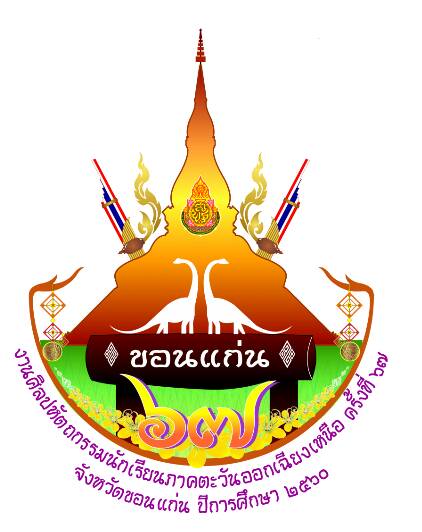 ใบสั่งเสื้อแจ็คเก็ตตราสัญลักษณ์งานศิลปหัตถกรรมนักเรียนภาคตะวันออกเฉียงเหนือ  ครั้งที่  67                       จังหวัดขอนแก่นเรื่อง 	ขอสั่งเสื้อแจ็คเก็ตตราสัญลักษณ์งานศิลปหัตถกรรมนักเรียน  ครั้งที่  67  ภาคตะวันออกเฉียงเหนือเรียน	ผู้อำนวยการสำนักงานเขตพื้นที่การศึกษาประถมศึกษาศรีสะเกษ  เขต  1ข้าพเจ้า.........................................................................ตำแหน่ง............................................ 
โทรศัพท์มือถือ …………………………สังกัด..........................................................................................
ขอสั่งเสื้อแจ็คเก็ต  โดยมีรายการดังนี้ลงชื่อ……………………………………………..
        (…………………………………………….)
ตำแหน่ง ……………………………………………………ใบสั่งเสื้อตราสัญลักษณ์งานศิลปหัตถกรรมนักเรียนภาคตะวันออกเฉียงเหนือ  ครั้งที่  67  จังหวัดขอนแก่นเรื่อง 	ขอสั่งเสื้อตราสัญลักษณ์งานศิลปหัตถกรรมนักเรียน  ครั้งที่  67  ภาคตะวันออกเฉียงเหนือเรียน	ผู้อำนวยการสำนักงานเขตพื้นที่การศึกษาประถมศึกษาศรีสะเกษ  เขต  1		ข้าพเจ้า.........................................................................ตำแหน่ง............................................ 
หมายเลขโทรศัพท์มือถือ……………………สังกัด..........................................................................................ขอสั่งเสื้อ  โดยมีรายการดังนี้                         
ลงชื่อ………………………………….
(………………………………………………)
ตำแหน่ง ………………………………………………..ขนาดไซด์รอบอกไหล่ยาวเสื้อความยาวแขนจำนวนสั่งจอง(ตัว)SS40172519S42182620M44192721L46202822XL482129232XL502229243XL52232925ขนาดเสื้อโปโลผู้ชายขนาดเสื้อโปโลผู้ชายขนาดเสื้อโปโลผู้ชายขนาดเสื้อโปโลผู้ชายขนาดเสื้อโปโลผู้ชายขนาดไซด์รอบอก (นิ้ว)ไหล่ (นิ้ว)ยาวเสื้อจำนวนสั่งจอง (ตัว)SS361526S381627M401828L421929XL442030XXL4621313XL4821.531.54XL5022325XL522332.5ขนาดเสื้อโปโลผู้หญิงขนาดเสื้อโปโลผู้หญิงขนาดเสื้อโปโลผู้หญิงขนาดเสื้อโปโลผู้หญิงขนาดเสื้อโปโลผู้หญิงขนาดไซด์รอบอก (นิ้ว)ไหล่ (นิ้ว)ยาวเสื้อจำนวนสั่งจอง (ตัว)SS351424S361525M381626L401827XL421928XXL442028.53XL4621294XL482229.55XL502331.5